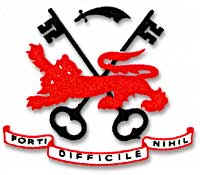 Job Description 1. Purpose of the Job:To lead the teaching of English, in order to ensure high quality teaching and learning, and the effective use of resources to bring about improved standards of achievement for all pupils.To lead, manage and develop the teaching of English.Strong subject knowledge and to ensure the provision of a balanced, relevant and differentiated curriculum for pupils studying English.To line manage a significant number of staff within the subject area.To carry out teaching duties and provide a high standard of teaching and learning for pupils, to ensure that they achieve to the best of their abilities (in accordance with the school’s Teacher Job Description and the DfE Teachers’ Standards 2012).To support and promote the safeguarding, and welfare of all children and young people attending Robert Clack School.2. Main Activities:SUBJECT LEADERStrategic DirectionDevelop, implement, monitor and maintain English teaching policies and practices, which reflect the school’s commitment to high achievement and are consistent with school, and national strategies and policies.Plan and work in accordance with the priorities of the School Development Plan, as necessary.Assist with identifying school development targets in relation to the English department.Monitor the progress made in achieving plans and targets, and evaluate the impact on teaching and learning.In liaison with the SLT Line Manager, participate fully in the school’s Departmental Review process which will enable a joint evaluation of the quality of teaching provision and outcomes for pupils in English.  Using this information, set targets for quality controlled improvement.Monitor and analyse teaching provision.Using relevant data and assessment methods, set appropriate pupil progress and attainment targets within the subject area.Encourage pupils to respond to feedback and to be involved in setting their targets.Using relevant data and assessment methods, monitor pupil targets to ensure they are met and implement strategies for any areas of concern.Ensure that regular homework is set within the department.Ensure the provision of extra-curricular activities i.e. school trips, revision classes, school events, to enhance pupils’ progress and attainment.Lead and participate in book monitoring for the department.Analysis of examination data and production of reports for the SLT, and Governing Body in relation to examination results for the department.Use of examinations data to inform decisions regarding the necessary department and school targets for each academic year.Regularly meet with the SLT Line Manager in order to provide the SLT with relevant subject, curriculum or pupils’ progress information.CurriculumTo contribute to the positive promotion of English within the school.To keep up-to-date with national developments in the subject including teaching practice and methodology.To ensure effective communications with partner schools and relevant external agencies, sharing best practice where possible.Resource ManagementDevelop, implement, monitor and maintain plans for the development and resourcing of English teaching. Identify resources needed to meet the needs of the English curriculum.In liaison with the SLT Line Manager and School Business Manager, ensure the delivery of an appropriate, high quality and cost effective curriculum within the department budget.  Ensure that the department budget is used efficiently and that there is no overspend.Leading and Managing StaffPromote a positive, supportive and collaborative working environment within the English department. Create, maintain and enhance positive and effective working relationships.To provide a role model of good classroom practice for your department.Manage the professional development of English teaching for staff and evaluate the impact on teaching and learning.Responsible for ensuring that Performance Management reviews are carried out and completed with identified staff. Monitor and evaluate standards of teaching within your department, identifying areas for improvement.Plan and implement strategies to improve teaching where needed.  To discuss CPD needs with staff.Support staff to develop an inspiring and engaging English curriculum which enables pupils to enjoy their lessons and achieve to the best of their abilities. Disseminate good practice and knowledge in English through INSET, coaching and mentoring of staff.Implement coaching and mentoring strategies to support and develop English staff.Ensure the effective, efficient deployment of teachers and support staff expertise within the department, in order to enhance pupils’ progress and achieve department/school improvement objectives.To induct, monitor and support new staff and beginner teachers.Teaching and LearningProvide support and guidance on a choice of appropriate teaching and learning methods.Ensure that schemes of work offer appropriate challenge, demonstrate good progress and evaluate their impact on teaching and learning.Set high expectations which inspire, motivate and challenge pupils.Promote good progress and outcomes by pupils.Demonstrate good subject and curriculum knowledge.Plan and teach well-structured lessons.Adapt teaching to respond to the strengths and needs of all pupils.Make accurate and productive use of assessment.Manage behaviour effectively to ensure a good and safe learning environment.Fulfil wider school and professional responsibilities. SCHOOL RESPONSIBILITIES Wider Professional ResponsibilitiesMake a positive contribution to the school’s ethos and the wider school community.Develop professional and positive relationships with colleagues.Take responsibility for improving teaching through appropriate professional development, responding to advice from colleagues and sharing best practice.Develop professional and positive relationships with parents/carers and outside agencies with regards to pupils’ achievements and well-being.  Work collaboratively with parents/carers and outside agencies to support pupils’ progress.Wider School ResponsibilitiesParticipate in arrangements to prepare pupils for public and school examinations and participate in supervision of pupils during exams. Cover lessons, as and when required.  Set cover work for lessons if absent.Attend assemblies, parents’ evenings, open evenings, INSET sessions, school events and extra-curricular activities as required.Attend school and department meetings, as required.Ensure that registers are taken during each lesson and for form time.Act as a Form Tutor, when required.  PERSONAL AND PROFESSIONAL CONDUCTResponsibility as a teacher to uphold public trust in the teaching profession and to maintain high standards of personal and professional conduct, ethics and behaviour within and outside school.Treat pupils and colleagues with dignity and respect, and build relationships rooted in mutual respect, while at all times observing proper boundaries appropriate to a teacher’s professional position.Awareness of the need to safeguard pupils’ well-being, in accordance with statutory provisions and the school’s policies.Demonstrate tolerance and respect for others, not undermining fundamental British values, including democracy, the rule of law, individual liberty, mutual respect and tolerance of those with different faiths and beliefs.Ensure that personal beliefs are not expressed in ways which exploit pupils’ vulnerability or might lead them to break the law.Proper and professional regard for the ethos, policies and practices of Robert Clack School, and the maintenance of high standards in personal attendance and punctuality. Ensure an understanding of, and always act within the statutory frameworks which set out professional duties and responsibilities.3. Statutory Requirements:This post carries a requirement to have a Disclosure and Barring (DBS) check for Children. 4. General Accountabilities and Responsibilities:Ensure compliance with appropriate legislation, Council Policies, the Council Constitution, Financial Rules and other requirements of the Council.Promote the development of a high quality individual need led service, to comply at all times with the Council’s policies and procedures, particularly those regarding Data Protection, Equalities and Diversity and Health and Safety.Undertake a proactive, committed approach towards the Council’s Best Value ethos.Ensure compliance with and actively promote the Council’s Equalities and Diversity policies, and strategies.Ensure compliance with and actively promote Health and Safety at work legislation, Council and Departmental Health & Safety policies and procedures.Comply with the competencies and standard requisites agreed by the Council as relevant to your post.Comply with the Data Protection Act 1998 (all employees of the Council will not disclose or make use of, for their private advantage, any information held on manual or computer records, which are not available to the public, however acquired).Take responsibility for continuing self-development and participate in training and development activities.The above mentioned duties are neither exclusive nor exhaustive and the post holder may be called upon to carry out such other appropriate duties as may be required by the Line Manager within the grading level of the post and the competence of the post holder.March 2018Job Title:English Subject Leader (TLR1c)Working Hours:Full-time teacher, 195 days per yearDepartment:	Teaching Staff - EnglishSchool:Robert Clack SchoolAlthough you may be based on one school site, your role is not site specific.
o provide support to the senior leadership team as and when required.in particular for Science, Technology, Maths, Business StuReports to:SLT Line Manager